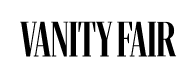 12.88M Onlinehttps://www.vanityfair.com/style/photos/2021/09/met-gala-2021-red-carpet-photos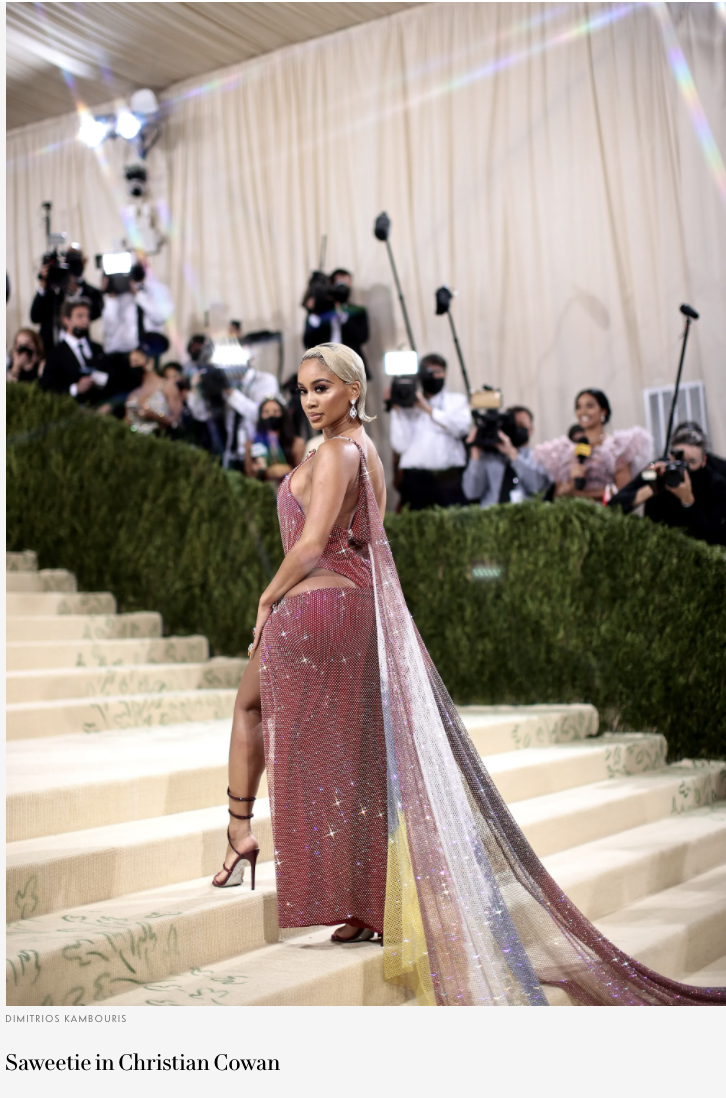 